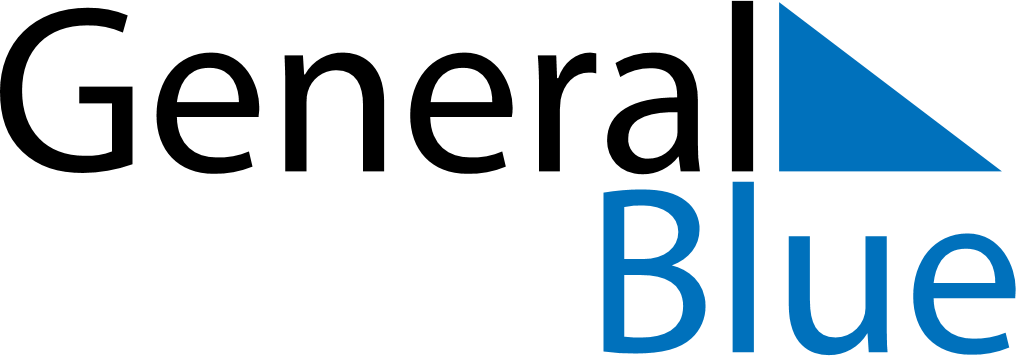 December 2024December 2024December 2024December 2024December 2024December 2024Le Morne-Rouge, MartiniqueLe Morne-Rouge, MartiniqueLe Morne-Rouge, MartiniqueLe Morne-Rouge, MartiniqueLe Morne-Rouge, MartiniqueLe Morne-Rouge, MartiniqueSunday Monday Tuesday Wednesday Thursday Friday Saturday 1 2 3 4 5 6 7 Sunrise: 6:14 AM Sunset: 5:33 PM Daylight: 11 hours and 18 minutes. Sunrise: 6:14 AM Sunset: 5:33 PM Daylight: 11 hours and 18 minutes. Sunrise: 6:15 AM Sunset: 5:33 PM Daylight: 11 hours and 18 minutes. Sunrise: 6:15 AM Sunset: 5:33 PM Daylight: 11 hours and 17 minutes. Sunrise: 6:16 AM Sunset: 5:33 PM Daylight: 11 hours and 17 minutes. Sunrise: 6:16 AM Sunset: 5:34 PM Daylight: 11 hours and 17 minutes. Sunrise: 6:17 AM Sunset: 5:34 PM Daylight: 11 hours and 16 minutes. 8 9 10 11 12 13 14 Sunrise: 6:18 AM Sunset: 5:34 PM Daylight: 11 hours and 16 minutes. Sunrise: 6:18 AM Sunset: 5:35 PM Daylight: 11 hours and 16 minutes. Sunrise: 6:19 AM Sunset: 5:35 PM Daylight: 11 hours and 16 minutes. Sunrise: 6:19 AM Sunset: 5:35 PM Daylight: 11 hours and 16 minutes. Sunrise: 6:20 AM Sunset: 5:36 PM Daylight: 11 hours and 15 minutes. Sunrise: 6:20 AM Sunset: 5:36 PM Daylight: 11 hours and 15 minutes. Sunrise: 6:21 AM Sunset: 5:36 PM Daylight: 11 hours and 15 minutes. 15 16 17 18 19 20 21 Sunrise: 6:21 AM Sunset: 5:37 PM Daylight: 11 hours and 15 minutes. Sunrise: 6:22 AM Sunset: 5:37 PM Daylight: 11 hours and 15 minutes. Sunrise: 6:23 AM Sunset: 5:38 PM Daylight: 11 hours and 15 minutes. Sunrise: 6:23 AM Sunset: 5:38 PM Daylight: 11 hours and 15 minutes. Sunrise: 6:24 AM Sunset: 5:39 PM Daylight: 11 hours and 15 minutes. Sunrise: 6:24 AM Sunset: 5:39 PM Daylight: 11 hours and 15 minutes. Sunrise: 6:25 AM Sunset: 5:40 PM Daylight: 11 hours and 15 minutes. 22 23 24 25 26 27 28 Sunrise: 6:25 AM Sunset: 5:40 PM Daylight: 11 hours and 15 minutes. Sunrise: 6:26 AM Sunset: 5:41 PM Daylight: 11 hours and 15 minutes. Sunrise: 6:26 AM Sunset: 5:41 PM Daylight: 11 hours and 15 minutes. Sunrise: 6:27 AM Sunset: 5:42 PM Daylight: 11 hours and 15 minutes. Sunrise: 6:27 AM Sunset: 5:42 PM Daylight: 11 hours and 15 minutes. Sunrise: 6:27 AM Sunset: 5:43 PM Daylight: 11 hours and 15 minutes. Sunrise: 6:28 AM Sunset: 5:43 PM Daylight: 11 hours and 15 minutes. 29 30 31 Sunrise: 6:28 AM Sunset: 5:44 PM Daylight: 11 hours and 15 minutes. Sunrise: 6:29 AM Sunset: 5:44 PM Daylight: 11 hours and 15 minutes. Sunrise: 6:29 AM Sunset: 5:45 PM Daylight: 11 hours and 15 minutes. 